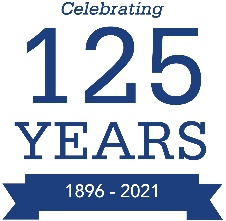 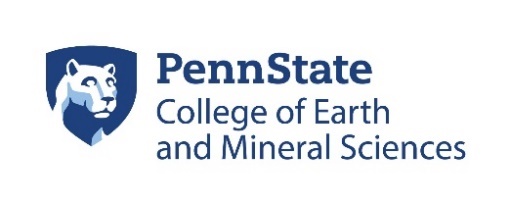 [Name],[Text]Thank you,[Name] 